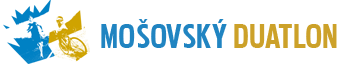 ročníkSlovenský pohára v duatlone . Názov pretekov		Mošovský duatlonTermín a miesto		10.9.2017 (nedeľa) Mošovce, okres Turčianske TepliceOrganizátor			Z poverenia STÚ
				KBL ŠKP Martin
				Jedľoviny 90
				036 08 Martin
				Slovenská Republika
				+421 905 744 715Trate	Beh 5 km
beh sa uskutoční na 2,5 km okruhu, (spevnený štrkový chodník v parku, asfalt)
Cyklistika 20 km
cyklistika sa uskutoční na 7 km okruhu v obci Mošovce a v blízkom okolí
Beh 2,5 km
beh sa uskutoční na 2,5 km okruhu, (spevnený štrkový chodník v parku, asfalt)Profil				Presný profil trate je zverejnený na www.kblskpmartin.skSúťažný výbor			Riaditeľ pretekov:	Ján Holiga
				Technický delegát:	Jozef Drahovský
				Hlavný rozhodca:	Milan CelerínKategórie			Registrovaní v STÚ:
				Dorastenci		2000 – 2001
				Dorastenky		2000 – 2001
				Juniori			1998 – 1999
				Juniorky		1998 – 1999
				Muži			1997 – 1978
				Ženy			1997 – 1978
				Veteráni I.		1977 – 1968
				Veteráni II.		1967 a starší
				Veteránky		1977 a staršie
				Neregistrovaní: 	muži, ženy bez rozdielu vekuRegistrácia			Registrovať sa môžete elektronicky cez stránku STU, resp.                                                                 mailom  na jan.holiga@centrum.sk, štartovné do 4.9.2017                                                                                                                                    je 15€, IBAN SK6811110000006605527005.  Od 5.9.2016  je                                                          štartovné 20€. Ceny			Prví traja v každej kategórii budú ocenení vecnými cenami.                                                             V absolútnom poradí prvých 5 mužov a prvé 3 ženy finančné ceny.Podmienky účasti		- Preteká sa podľa pravidiel STÚ a týchto propozícií
		- Prilba na hlave je povinná počas celej doby cyklistickej časti 
		- Štart na vlastné nebezpečenstvo
		- Účastníci sú povinní dodržiavať zásady bezpečného správania sa na 
		  vozovke ako aj pokyny usporiadateľa a dodržiavať ustanovenia		  vyhlášky o cestnej premávke č. 8/2009 Z. z. v platnom zneníProgram			10:00 – 11:15	Prezentácia ZŠ Mošovce, centrum obce
		11:15 – 11:45	Otvorenie a uzavretie depa
		12:00 –		Štart pretekov
		13:15 – 14:15	Občerstvenie pretekárov
		14:30 –		Vyhodnotenie pretekovKontakt			KBL ŠKP Martin
		Jedľoviny 90
		036 08 Martin
		Slovenská Republika                                                                                                               jan.holiga@centrum.sk
		www.kblskpmartin.sk
		+421 905 744 715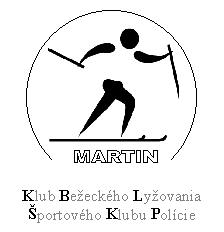 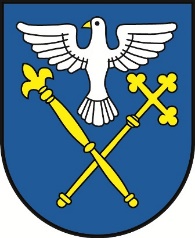 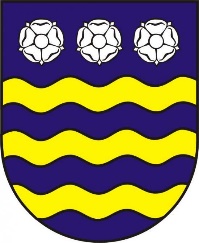 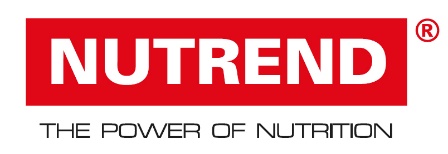 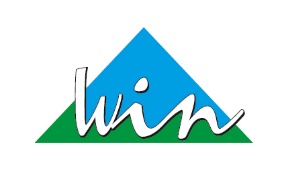 